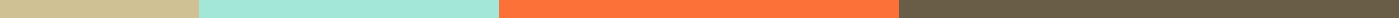 NOMBRE DE LA EMPRESA[Identificación fiscal de la empresa][Datos de contacto, correo, teléfono, dirección]OFICIO DE SOLICITUD DE ÁRBOLES PARA REFORESTAR─Lugar, Día/Mes/20XXOficio N°: [Serial o numeración asignada][Nombre y Apellido del destinatario][Cargo que ocupa][Institución que representa]En su despacho:Mediante la presente, yo [Nombres y Apellidos del solicitante], con el documento de identificación ciudadana N° [indicar número], Me dirijo a usted para solicitar el [suministro, aporte, colaboración de árboles para reforestar jardines, áreas verdes, zonas de bosque, terrenos], correspondiente al predio siguiente:Esperando una satisfactoria y pronta respuesta, me despido.[Nombre y Apellido del destinatario][Cargo que ocupa] / [Información de contacto, correo, teléfono, dirección]Anexos: [requisitos y trámites solicitados]Tipo de predio[terreno, jardín, entre otros]Código de catastro[indicar código, serial, identificación asignada]Ubicación[dirección de ubicación]Dimensiones[área que ocupa]Beneficios[Cuál será el o los beneficios de la reforestación]